 Chers Parents, Je vous remercie de la confiance que vous me témoignez en me confiant votre enfant.Cette année encore, l’école vous offre la totalité des fournitures scolaires. Voici pour information le matériel qui sera utilisé par votre enfant tout au long de l’année scolaire : Pourriez-vous fournir à votre enfant le matériel suivant :un vieux tablier ou une vieille chemiseune vieille chaussette un sac de gym contenant une tenue sportive ainsi qu’une paire de chaussures de gymun sac de piscine contenant un maillot et un bonnet un sac à dinerDurant l’année, je me chargerai de renflouer les plumiers.Voici une liste de recommandations d’usage :Tous les cahiers et fardes reçus, doivent être étiquetés et peuvent être recouverts.Votre enfant doit disposer de 3 sacs distincts : un pour la collation/le diner, un pour les vêtements de gymnastique et de piscine.Le cartable ne peut contenir que du matériel scolaire.Le cartable doit toujours être rempli au minimum ! (Prendre juste ce dont nous avons besoin).« Devoir » : l’enfant doit lire, tous les jours, les textes de la farde du lutin (farde de lecture). Lorsque l’enfant doit apporter de l’argent, pour notre facilité, merci de le mettre dans une enveloppe fermée sur laquelle vous aurez écrit au préalable le nom de l’enfant et l’intitulé.Une réunion collective sera prévue début septembre 2023. Un talon sera distribué pour planifier au mieux ce rendez-vous.Si vous avez des questions, vous pouvez me contacter sur mon adresse mail : clarisse4790@gmail.com Je vous remercie de votre collaboration.	Mademoiselle Clarisse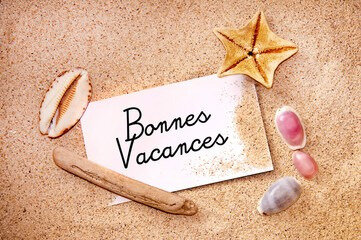 un crayon ordinaireune gommeun stylo des cartouchesun effaceur d’encreun tube de colleun bic à 4 couleursune paire de ciseauxun taille-crayondes crayons de couleursun marqueur effaçable (pour tableau blanc)une latte de 30 cm rigide et transparente